obchodní akademie a hotelová škola havlíčkův brod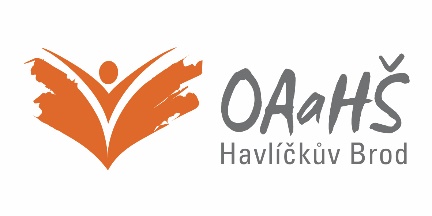 domov mládežeBratříků 851, 580 02 Havlíčkův BrodTel.: 569 422 187; 777 828 571; e-mail: kasparov@oahshb.cz ID datové schránky: grytdmk; webové stránky: https://www.oahshb.cz/                              Přihláška do domova mládeže na školní rok 2020 - 2021(vyplňte čitelně hůlkovým písmem obě strany)Vysvětlivky:/1 Není-li jeden z rodičů zbaven rodičovských práv, tak je nutné uvést kontaktní údaje na oba rodiče, i když jsou rozvedeni apod. /2 Vypište, je-li adresa odlišná od adresy žáka. Kontakt na nejméně jednoho z rodičů musí uvést i zletilí uchazeči./3 Nutný souhlas daného subjektu.Vysvětlivky:/4  Žádáme podpis zákonného zástupce (plátce náhrad za ubytování, příp. stravování) i u zletilých. /5   Nehodící se škrtněte.Příjmení a jméno žákaPříjmení a jméno žákaPříjmení a jméno žákarodné číslorodné číslodatum narozenístátní občanství státní občanství státní občanství číslo OP /3číslo OP /3Adresa trvalého bydlištěulice nebo obec a č. p.ulice nebo obec a č. p.ulice nebo obec a č. p.ulice nebo obec a č. p.e-mail /3e-mail /3Adresa trvalého bydlištěPSČPSČpoštapoštapoštamobil /3mobil /3Název školyNázev školyNázev školytřída třída délka vzdělávacího programudélka vzdělávacího programudélka vzdělávacího programudélka vzdělávacího programudélka vzdělávacího programudélka vzdělávacího programudélka vzdělávacího programudélka vzdělávacího programudélka vzdělávacího programudélka vzdělávacího programuadresa školyadresa školyadresa školyobor vzděláníobor vzděláníRodiče /1Rodiče /1Rodiče /1otecotecotecotecotecotecotecotecotecotecotecotecmatkamatkamatkamatkamatkamatkamatkamatkamatkamatkamatkamatkamatkamatkamatkamatkamatkapříjmení a jménopříjmení a jménopříjmení a jménoadresa trvalého bydliště /2adresa trvalého bydliště /2adresa trvalého bydliště /2e-mail /3e-mail /3e-mail /3telefon telefon telefon datová schránka /3datová schránka /3datová schránka /3Jiný zákonný zástupce nezletilého (nejsou-li jimi rodiče)Jiný zákonný zástupce nezletilého (nejsou-li jimi rodiče)Jiný zákonný zástupce nezletilého (nejsou-li jimi rodiče)Jiný zákonný zástupce nezletilého (nejsou-li jimi rodiče)Jiný zákonný zástupce nezletilého (nejsou-li jimi rodiče)Jiný zákonný zástupce nezletilého (nejsou-li jimi rodiče)Jiný zákonný zástupce nezletilého (nejsou-li jimi rodiče)Jiný zákonný zástupce nezletilého (nejsou-li jimi rodiče)Jiný zákonný zástupce nezletilého (nejsou-li jimi rodiče)Jiný zákonný zástupce nezletilého (nejsou-li jimi rodiče)Jiný zákonný zástupce nezletilého (nejsou-li jimi rodiče)Jiný zákonný zástupce nezletilého (nejsou-li jimi rodiče)Jiný zákonný zástupce nezletilého (nejsou-li jimi rodiče)Jiný zákonný zástupce nezletilého (nejsou-li jimi rodiče)Jiný zákonný zástupce nezletilého (nejsou-li jimi rodiče)Jiný zákonný zástupce nezletilého (nejsou-li jimi rodiče)Jiný zákonný zástupce nezletilého (nejsou-li jimi rodiče)Jiný zákonný zástupce nezletilého (nejsou-li jimi rodiče)Jiný zákonný zástupce nezletilého (nejsou-li jimi rodiče)Jiný zákonný zástupce nezletilého (nejsou-li jimi rodiče)Jiný zákonný zástupce nezletilého (nejsou-li jimi rodiče)Jiný zákonný zástupce nezletilého (nejsou-li jimi rodiče)Jiný zákonný zástupce nezletilého (nejsou-li jimi rodiče)Jiný zákonný zástupce nezletilého (nejsou-li jimi rodiče)Jiný zákonný zástupce nezletilého (nejsou-li jimi rodiče)Jiný zákonný zástupce nezletilého (nejsou-li jimi rodiče)Jiný zákonný zástupce nezletilého (nejsou-li jimi rodiče)Jiný zákonný zástupce nezletilého (nejsou-li jimi rodiče)Jiný zákonný zástupce nezletilého (nejsou-li jimi rodiče)Jiný zákonný zástupce nezletilého (nejsou-li jimi rodiče)Jiný zákonný zástupce nezletilého (nejsou-li jimi rodiče)Jiný zákonný zástupce nezletilého (nejsou-li jimi rodiče)příjmení a jménopříjmení a jménopříjmení a jménotelefon telefon telefon adresa trvalého bydliště /2adresa trvalého bydliště /2adresa trvalého bydliště /2e-mail /3e-mail /3e-mail /3vztah k vychovávanémuvztah k vychovávanémuvztah k vychovávanémuvztah k vychovávanémuvztah k vychovávanémuvztah k vychovávanémuAdresa, na kterou chcete zasílat zprávy (doručovací adresa): Adresa, na kterou chcete zasílat zprávy (doručovací adresa): Adresa, na kterou chcete zasílat zprávy (doručovací adresa): Adresa, na kterou chcete zasílat zprávy (doručovací adresa): Adresa, na kterou chcete zasílat zprávy (doručovací adresa): Adresa, na kterou chcete zasílat zprávy (doručovací adresa): Adresa, na kterou chcete zasílat zprávy (doručovací adresa): Adresa, na kterou chcete zasílat zprávy (doručovací adresa): Adresa, na kterou chcete zasílat zprávy (doručovací adresa): Adresa, na kterou chcete zasílat zprávy (doručovací adresa): Adresa, na kterou chcete zasílat zprávy (doručovací adresa): Adresa, na kterou chcete zasílat zprávy (doručovací adresa): Adresa, na kterou chcete zasílat zprávy (doručovací adresa): Adresa, na kterou chcete zasílat zprávy (doručovací adresa): Adresa, na kterou chcete zasílat zprávy (doručovací adresa): Adresa, na kterou chcete zasílat zprávy (doručovací adresa): Adresa, na kterou chcete zasílat zprávy (doručovací adresa): Adresa, na kterou chcete zasílat zprávy (doručovací adresa): Adresa, na kterou chcete zasílat zprávy (doručovací adresa): Adresa, na kterou chcete zasílat zprávy (doručovací adresa): Adresa, na kterou chcete zasílat zprávy (doručovací adresa): Adresa, na kterou chcete zasílat zprávy (doručovací adresa): Adresa, na kterou chcete zasílat zprávy (doručovací adresa): Adresa, na kterou chcete zasílat zprávy (doručovací adresa): Adresa, na kterou chcete zasílat zprávy (doručovací adresa): Adresa, na kterou chcete zasílat zprávy (doručovací adresa): Adresa, na kterou chcete zasílat zprávy (doručovací adresa): Adresa, na kterou chcete zasílat zprávy (doručovací adresa): Adresa, na kterou chcete zasílat zprávy (doručovací adresa): Adresa, na kterou chcete zasílat zprávy (doručovací adresa): Adresa, na kterou chcete zasílat zprávy (doručovací adresa): Adresa, na kterou chcete zasílat zprávy (doručovací adresa): Jméno adresáta  Jméno adresáta  Jméno adresáta  Jméno adresáta  adresa /2adresa /2PSČ PSČ PSČ PSČ Informace pro vychovateleInformace pro vychovateleInformace pro vychovateleInformace pro vychovateleInformace pro vychovateleInformace pro vychovateleInformace pro vychovateleInformace pro vychovateleInformace pro vychovateleInformace pro vychovateleInformace pro vychovateleInformace pro vychovateleInformace pro vychovateleInformace pro vychovateleInformace pro vychovateleInformace pro vychovateleInformace pro vychovateleInformace pro vychovateleInformace pro vychovateleInformace pro vychovateleInformace pro vychovateleInformace pro vychovateleInformace pro vychovateleInformace pro vychovateleInformace pro vychovateleInformace pro vychovateleInformace pro vychovateleInformace pro vychovateleInformace pro vychovateleInformace pro vychovateleInformace pro vychovateleInformace pro vychovateleZdravotní stav žáka(povinnost dle zákona 561/2004 Sb., ve znění pozdějších předpisů)Zdravotní stav žáka(povinnost dle zákona 561/2004 Sb., ve znění pozdějších předpisů)Zdravotní stav žáka(povinnost dle zákona 561/2004 Sb., ve znění pozdějších předpisů)Zdravotní stav žáka(povinnost dle zákona 561/2004 Sb., ve znění pozdějších předpisů)Zdravotní stav žáka(povinnost dle zákona 561/2004 Sb., ve znění pozdějších předpisů)Uvádějí se důležité údaje o zdravotní způsobilosti nebo znevýhodnění (i sociálním), o nemocech, způsobu léčby, chronických onemocněních, omezení v činnostech, pravidelném užívání léků aj.Uvádějí se důležité údaje o zdravotní způsobilosti nebo znevýhodnění (i sociálním), o nemocech, způsobu léčby, chronických onemocněních, omezení v činnostech, pravidelném užívání léků aj.Uvádějí se důležité údaje o zdravotní způsobilosti nebo znevýhodnění (i sociálním), o nemocech, způsobu léčby, chronických onemocněních, omezení v činnostech, pravidelném užívání léků aj.Uvádějí se důležité údaje o zdravotní způsobilosti nebo znevýhodnění (i sociálním), o nemocech, způsobu léčby, chronických onemocněních, omezení v činnostech, pravidelném užívání léků aj.Uvádějí se důležité údaje o zdravotní způsobilosti nebo znevýhodnění (i sociálním), o nemocech, způsobu léčby, chronických onemocněních, omezení v činnostech, pravidelném užívání léků aj.Uvádějí se důležité údaje o zdravotní způsobilosti nebo znevýhodnění (i sociálním), o nemocech, způsobu léčby, chronických onemocněních, omezení v činnostech, pravidelném užívání léků aj.Uvádějí se důležité údaje o zdravotní způsobilosti nebo znevýhodnění (i sociálním), o nemocech, způsobu léčby, chronických onemocněních, omezení v činnostech, pravidelném užívání léků aj.Uvádějí se důležité údaje o zdravotní způsobilosti nebo znevýhodnění (i sociálním), o nemocech, způsobu léčby, chronických onemocněních, omezení v činnostech, pravidelném užívání léků aj.Zdravotní pojišťovna žáka/3 Zdravotní pojišťovna žáka/3 Zdravotní pojišťovna žáka/3 Zdravotní pojišťovna žáka/3 Zdravotní pojišťovna žáka/3 název ZP /3název ZP /3název ZP /3název ZP /3Kód /3Kód /3Kód /3Kód /3Zájmová činnost /3Zájmová činnost /3Zájmová činnost /3Zájmová činnost /3Zájmová činnost /3Uveďte skupinové nebo individuální zájmy žákaUveďte skupinové nebo individuální zájmy žákaUveďte skupinové nebo individuální zájmy žákaUveďte skupinové nebo individuální zájmy žákaUveďte skupinové nebo individuální zájmy žákaUveďte skupinové nebo individuální zájmy žákaUveďte skupinové nebo individuální zájmy žákaJiná důležitá sdělení pro vychovatele /3Jiná důležitá sdělení pro vychovatele /3Jiná důležitá sdělení pro vychovatele /3Jiná důležitá sdělení pro vychovatele /3Jiná důležitá sdělení pro vychovatele /3Informace Domova mládežeDomov mládeže je součástí Obchodní akademie a Hotelové školy Havlíčkův Brod, Bratříků 851, 580 02 Havlíčkův Brod a zajišťuje žákům ubytování, výchovně vzdělávací činnost a celodenní školní stravování. Přihláška do DM platí na jeden školní rok a ubytování není nárokové.Součástí přihlášky jsou 2 fotografie žáka /3.Podmínkou umístění v DM je uhrazení zúčtovatelné jistiny ve výši 2.500,- Kč před nástupem žáka k ubytování. Měsíční úplata za ubytování činí 1.000,- Kč a je splatná k 15. dni následujícího měsíce. Celodenní stravování pro školní rok 2020-2021 činí 83,-Kč (snídaně 20,-Kč, oběd 30,-Kč; večeře 33,-Kč). Měsíční stravné se inkasuje doplatkem vždy k 15. následujícího měsíce.Vzhledem ke způsobům financování si ředitelství domova mládeže vyhrazuje právo uvedené ceny ve zdůvodněných případech upravit i v průběhu školního roku. (vyhl. č. 108/2005 Sb., o školských výchovných a ubytovacích zařízeních a školských účelových zařízeních, vyhl. 107/2005 Sb., o školním stravování, ve znění pozdějších předpisů).V případě odstoupení od této přihlášky před nástupem nebo v průběhu ubytování je zákonný zástupce žáka nebo zletilý žák povinen neprodleně a prokazatelně (písemně) oznámit do DM své rozhodnutí. Pravidla chování, práva a povinnosti ubytovaných žáků jsou stanovena Vnitřním řádem DM, který je umístěný na webových stránkách školy: https://www.oahshb.cz/cz/ubytovani.htmlÚdaje uvedené v přihlášce na přední straně jsou zpracovávány a uchovávány podle § 28 zákona č. 561/2004 Sb., školský zákon, a vyhlášky MŠMT ČR č. 364/2005 Sb., o vedení dokumentace škol a školských zařízení a školní matriky, ve znění později vydaných předpisů. S osobními údaji je nakládáno v souladu s Nařízením Evropského parlamentu a Rady (EU) 2016/679 ze dne 27. 4. 2016 o ochraně fyzických osob v souvislosti se zpracováním osobních údajů a o volném pohybu těchto údajů a o zrušení Směrnice 95/46/ES. Pro zpracování údajů označených /3 je nutný souhlas uchazeče staršího 16 let nebo jeho zákonného zástupce. Souhlas se zpracováním osobních údajůVyplněním a podpisem tohoto odstavce přihlášky k ubytování poskytuji Obchodní akademii a Hotelové škole Havlíčkův Brod, Bratříků 851, 580 02 Havlíčkův Brod, IČO 60126817, coby správci osobních údajů, souhlas se zpracováním níže uvedených osobních údajů, a to pouze pro účely vedení matriky domova mládeže a po dobu vzdělávání a ubytování žáka.Doklad totožnosti žáka                                                   ANO/5    -  NE/5                                                 Fotografie žáka                                                                ANO/5    -  NE/5   E-mailová adresa žáka                                                    ANO/5    -  NE/5   Mobil žáka                                                                        ANO/5    -  NE/5   Zdravotní pojišťovna žáka                                              ANO/5    -  NE/5   Zájmová činnost žáka                                                      ANO/5    -  NE/5   E-mailová adresa zákonného zástupce                        ANO/5    -  NE/5   Datová schránka zákonného zástupce                         ANO/5    -  NE/5   V ………………………………………………..……………   dne ………………………..        ..……………………………………….……………………………………………
                                                                                                                                                      podpis žáka / zákonného zástupce.Místo pro doplnění informací a jiná sdělení žadateleŽádám o přijetí do DOMOVA MLÁDEŽE Obchodní akademie a Hotelové školy Havlíčkův Brod a prohlašuji, že údaje uvedené v přihlášce jsou pravdivé a že jsem nezamlčel(a) žádné závažné skutečnosti. V …………………………………………………………………..  Podpis uchazeče o ubytování: ……………………………………………………………………………
Datum: ………………………..…………………………………  Podpis zákonného zástupce /4:  .…..……………………………........................................